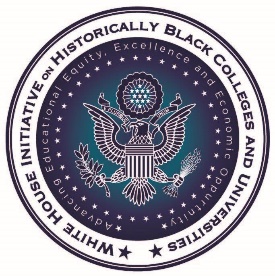 WHITE HOUSE INITIATIVE ON ADVACNING EDUCATION EQUITY, EXCELLENCE AND ECONOMIC OPPORTUNITY THROUGH HISTORICALLY BLACK COLLEGES AND UNIVERSITIESHBCU Scholar Recognition Program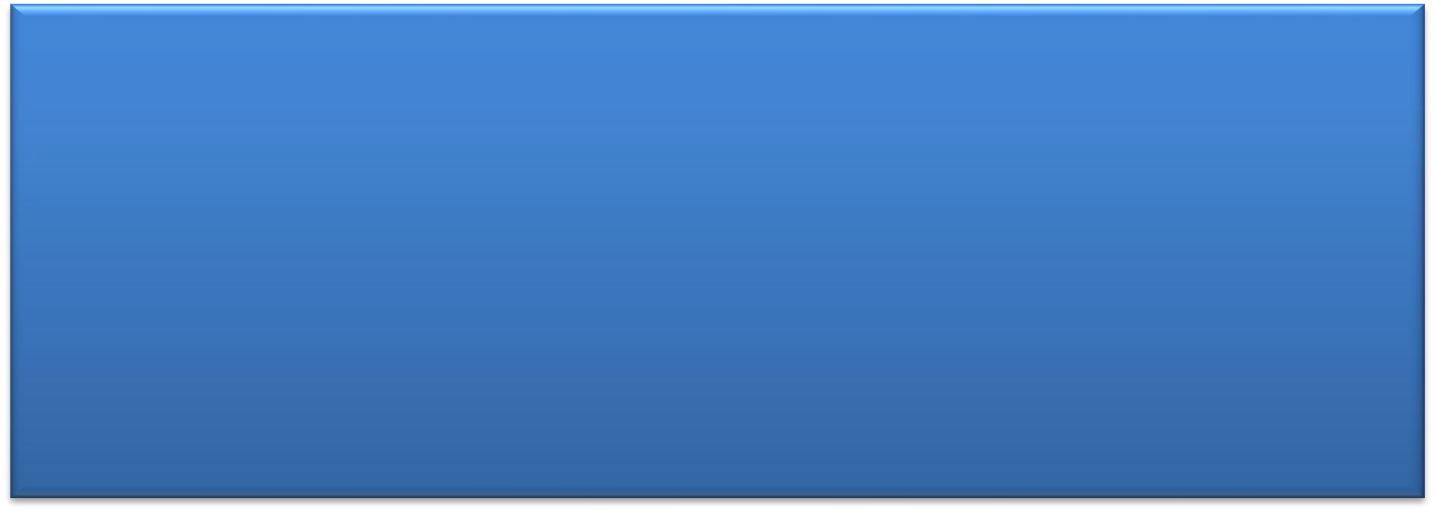 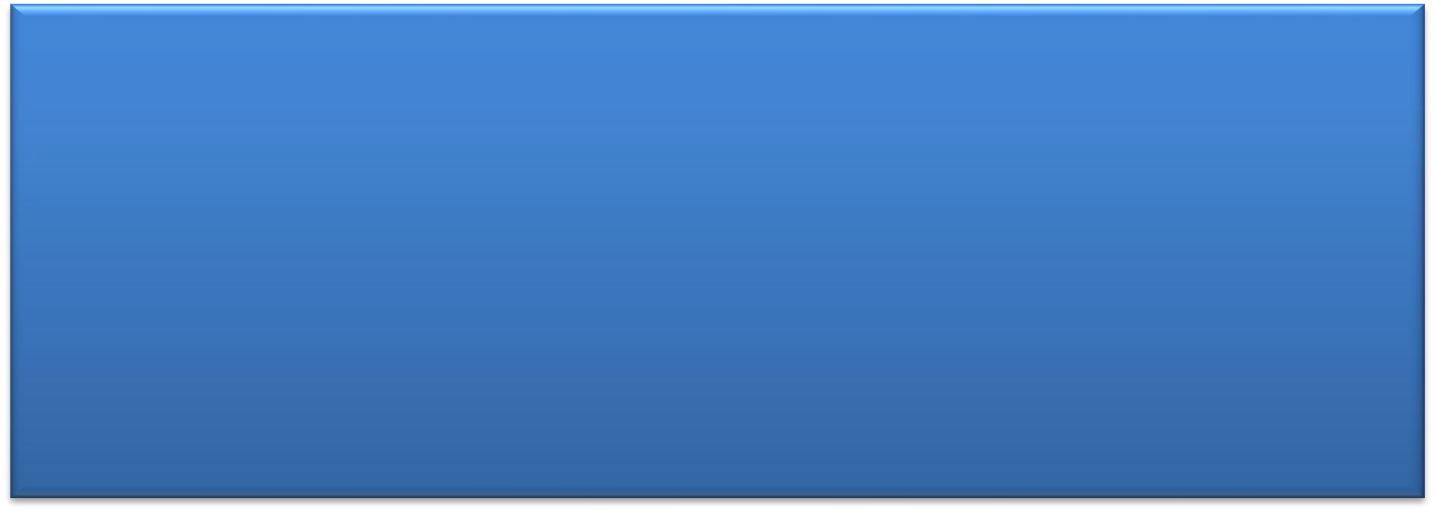 Public Burden StatementAccording to the Paperwork Reduction Act of 1995, no persons are required to respond to a collection of information unless such collection displays a valid OMB control number. The valid OMB control number for this information collection is 1894-0016. Public reporting burden for this collection of information is estimated to average 3.5 hours per response, including time for reviewing instructions, searching existing data sources, gathering, and maintaining the data needed, and completing and reviewing the collection of information. The obligation to respond to this collection is voluntary. If you have comments or concerns regarding the status of your individual submission of this application, please contact the White House Initiative on Historically Black Colleges and Universities at 400 Maryland Ave., SW, Washington, DC 20202 or by phone at (202) 453-5634 directly.Privacy Act StatementAuthority - This information is being collected under the authority of Presidential Executive Order 14041, White House Initiative on Advancing Educational Equity, Excellence, and Economic Opportunity Through Historically Black Colleges and Universities (September 3, 2021).Purpose - The primary purpose of the information collected is to administer the White House Initiative on Advancing Educational Equity, Excellence, and Economic Opportunity through Historically Black Colleges and Universities. The information is reviewed and then used to determine the eligibility of candidates, make a tentative selection, verify application information, process applications, and inform the general public of the individuals who receive the recognition.Disclosures – Results of the Initiative will be posted on the Department's public-facing website to inform the public of the individuals who receive recognition from the Initiative. In addition, the Department may share information with Congressional members who want to formally congratulate students from their respective districts.Participation - Providing the personal information requested is voluntary; however, failure to provide this information may result in ineligibility for participation in the program or delays or errors in the processing of the application you have completed. It may eventually prevent us from offering you recognition by the Initiative.PROGRAM DETAILSThis is an opportunity for HBCUs to nominate an outstanding scholar on their campus. This is also an opportunity for current students to nominate themselves for this prestigious recognition.  It should be noted that only complete applications will be reviewed by the Initiative staff. Up to two applicants from each participating HBCU will be selected. The Initiative suggests that applications be streamlined their applications internally before final submission to the Initiative. The applicant, HBCU Presidents/ Chancellors or designated HBCU faculty MUST sign and endorse student applications. Applications that are not signed will not be reviewed. Students will be recognized and acknowledged by the White House Initiative on Advancing Education Equity, Excellence and Economic Development through Historically Black Colleges and Universities (Initiative). Their formal recognition will last, one academic school year; during an academic school year Initiative staff will inform recognized students of outreach and engagement opportunities that they can take advantage of or communicate to their fellow students.Over the specified academic school year, students apart in the HBCU Scholar Recognition Program will serve as representatives of their respective institutions, communities and to the Initiative. The Initiative will provide outreach and engagement opportunities for selected students throughout the academic school year as well as information and resources that students can take advantage of or disseminate to their peers. Selected students will participate in regional events, virtual convenings, and monthly master classes with the Initiative staff and other professionals from a wide range of disciplines. Most importantly, students will have opportunities to engage and partner with one another to showcase individual and collective talent across the HBCU spectrum.Recognized students will also receive a formal invitation to attend the National Annual HBCU Week Conference where they will engage with initiative staff and key stakeholders and participate professional development sessions and explore some of the many sites the nation’s capital has to offer. Through personal and professional relationships with community-based organizations, public and private sector entities, selected students will share promising and proven practices with key stakeholders that support opportunities for all young people.ELIGIBILITY AND RULESNominee must be a current undergraduate, graduate, or professional student at a Historically Black College or University (HBCU). Student must be enrolled for the 2024-2025 academic school year. View HBCU Listing by StateOnly complete nominations will be accepted. This includes signed nomination form, unofficial transcripts, resume, headshot/photo, personal interest statement and recommendation letter.Submissions entered past the April 19, 2024; due date will not be acknowledged.HBCU Scholar Nomination Form                                                         HBCU STUDENT INFORMATION	* REQUIREDHBCU PRESIDENT/CHANCELLOR/FACULTY INFORMATION* REQUIREDHBCU SCHOLAR APPLICATION REQUIREMENTSALL APPLICATIONS ARE DUE NO LATER THAN APRIL 19, 2024!ONLY complete applications will be reviewed. Complete application consists of filling out all fields of the application and submitting the supporting documents to include: a photo, resume, personal interest statement, letter of recommendation, and an unofficial transcript.Part A: SIGNED NONMINATION FORM, application MUST be singed/endorsed by the student applicant; their HBCU President/Chancellor or designated HBCU Faculty.Part B: UNOFFICAL TRANSCRIPT, a copy of your transcript should be included. While there is no G.P.A. requirement a transcript provides the Initiative with an illustration of your academic journeyPart C: ENDORSEMENT/COMMITMENT LETTER, one academic letter of recommendation must be provided. Letters MUST be on official letterhead. Letters can come from HBCU Presidents, professors, faculty advisers, internship and job supervisors who can speak to your talents, academic work, capabilities, and career potential.Part D: STUDENT INTEREST ESSAY (To be completed by the Nominee)in 300 words or less share your unique background and reason for wanting to participate in this recognition program. Share how your experience in this recognition program will fit into your personal and professional career goals.Part E: RESUMEPlease include your professional resume. Your resume should not exceed 2 pages.SCHOLAR PHOTO: photo must be high resolution. If student is selected, this photo may be used in press releases and for social media content. SUBMISSION PROCESSSubmit applications to: HBCUScholars@ed.gov. Deadline is April 19, 2024.Only two students from each participating HBCU will be selected. Please streamline candidates prior to submitting applications to the Initiative. Please copy HBCU President and designated faculty to submission email for situational awareness. When submitting your final application, there should be two attachments for each student candidate: your headshot/photo as a JPG file, and the other supporting documents merged as one PDF file.ALL APPLICATIONS ARE DUE NO LATER THAN APRIL 19, 2024!Legal Name (Last)*Legal Name (Last)*Legal Name (Last)*Legal Name (First) *Legal Name (First) *Legal Name (First) *Legal Name (First) *Year*: (rising sophomore and beyond)Sophomore                     Junior                    Senior                Graduate                Doctoral Year*: (rising sophomore and beyond)Sophomore                     Junior                    Senior                Graduate                Doctoral Year*: (rising sophomore and beyond)Sophomore                     Junior                    Senior                Graduate                Doctoral Year*: (rising sophomore and beyond)Sophomore                     Junior                    Senior                Graduate                Doctoral Year*: (rising sophomore and beyond)Sophomore                     Junior                    Senior                Graduate                Doctoral Year*: (rising sophomore and beyond)Sophomore                     Junior                    Senior                Graduate                Doctoral Year*: (rising sophomore and beyond)Sophomore                     Junior                    Senior                Graduate                Doctoral Major*(No Abbreviations):Major*(No Abbreviations):Major*(No Abbreviations):Major*(No Abbreviations):Major*(No Abbreviations):Major*(No Abbreviations):Major*(No Abbreviations):Pronouns: He/Him/Hers Pronouns: He/Him/Hers She/Her/HersShe/Her/HersShe/Her/HersThem/They/ThiersThem/They/ThiersGrade Point Average (GPA):Grade Point Average (GPA):Grade Point Average (GPA):Grade Point Average (GPA):Grade Point Average (GPA):Grade Point Average (GPA):Grade Point Average (GPA):Primary Mailing Address*:Primary Mailing Address*:Primary Mailing Address*:Primary Mailing Address*:Primary Mailing Address*:Primary Mailing Address*:Primary Mailing Address*:City*:                 State*:                 State*:                 State*:           Zip*:           Zip*:           Zip*:Phone:                 Primary E-mail*:                 Primary E-mail*:                 Primary E-mail*:Student Signature:Student Signature:Student Signature:Student Signature:Student Signature:Student Signature:Date:Legal Name (First, Last) *Legal Name (First, Last) *Legal Name (First, Last) *Legal Name (First, Last) *College or University*:College or University*:College or University*:College or University*:Title *:Title *:Title *:Title *:City*:                      State*:             Zip*:             Zip*:Phone: Primary E-mail*:Signature:Signature:Signature:Date: